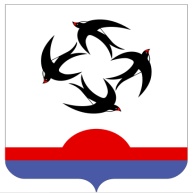 АДМИНИСТРАЦИЯ КИЛЬМЕЗСКОГО РАЙОНАКИРОВСКОЙ ОБЛАСТИПОСТАНОВЛЕНИЕ18.03.2024                                                                                                       № 113пгт КильмезьО внесении изменений в постановление администрации Кильмезского района от 28.12.2023 № 578В соответствии с решением районной Думы Кильмезского муниципального района Кировской области от 27.02.2024 № 1/3 «О районном бюджете на 2024 год и на плановый период 2025 и 2026 годов», администрация Кильмезского района ПОСТАНОВЛЯЕТ:1. Внести в муниципальную программу «Социальное развитие и поддержка населения Кильмезского района на 2022 – 2030 годы» (далее – программа), утвержденная постановлением администрации Кильмезского района от 28.12.2023 № 578 следующие изменения:1.2. В паспорте программы строку «Объемы ассигнований муниципальной программы» изложить в новой редакции: «Общий объём финансирования муниципальной программы в 2022 - 2030 годах составит 43580,29 тыс. рублей, в том числе средства районного бюджета 19615,42 тыс. рублей, средства областного бюджета 4212,45 тыс. рублей, средства федерального бюджета 8089,42 тыс. рублей».1.2. В разделе 5 «Ресурсное обеспечение Муниципальной программы» цифры «41 952,18» заменить на «43 580,29», «7892,31» заменить на «8089,42», «18 184,84» заменить на «19 615,42».1.3. Приложение № 5 «Расходы на реализацию Муниципальной программы за счет средств муниципального бюджета», изложить в новой редакции согласно приложению № 1.	1.4. Приложение № 6 «Прогнозная (справочная) оценка ресурсного обеспечения реализации муниципальной программы за счет всех источников финансирования», изложить в новой редакции согласно приложению № 2.2. Финансовому управлению администрации Кильмезского района                                (А.П. Благодатских) учесть расходы на исполнение муниципальной программы в бюджете муниципального района на 2024 год и плановый период, в пределах имеющихся средств.3. Контроль за исполнением данного постановления возложить на заведующего отделом социального развития Смирнову Н.Г.4. Опубликовать данное постановление на официальном сайте                                                             в информационно - телекоммуникационной сети «Интернет».Глава Кильмезского района	                                                     	А.Г. КоршуновПОДГОТОВЛЕНО:Главный специалист по делам молодежиотдела социального развития				                 Р.Р. Мухамадьярова                                                                __.03.2024СОГЛАСОВАНО:Первый заместитель главы администрацииКильмезского района	        Т.Н. Чучалина__.03.2024Заведующий отделом социального развития                                                                     Н.Г. Смирнова__.03.2024Заместитель главы администрациирайона по финансам, налогам и сборам, начальник финансового управления 			          А.П. Благодатских__.03.2024Начальник управления планирования и экономического развития 	                      Г.П. Четверикова__.03.2024ПРАВОВАЯ ЭКСПЕРТИЗА ПРОВЕДЕНА:Консультант по правовымвопросам						     		               В.Е. Комарова__.03.2024ЛИНГВИСТИЧЕСКАЯ ЭКСПЕРТИЗА ПРОВЕДЕНА:Управляющий делами	администрации района:						                 М.Н. Дрягина__.03.2024РАЗОСЛАТЬ:Адм. – 1, отдел мол. – 1, райфо – 1, УП и ЭР – 1.Всего: 3.